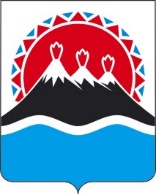 П О С Т А Н О В Л Е Н И ЕРЕГИОНАЛЬНОЙ СЛУЖБЫ ПО ТАРИФАМ И ЦЕНАМ  КАМЧАТСКОГО КРАЯ                   г. Петропавловск-КамчатскийВ соответствии с Федеральным законом от 07.12.2011 № 416-ФЗ «О водоснабжении и водоотведении», постановлением Правительства Российской Федерации от 13.05.2013 № 406 «О государственном регулировании тарифов в сфере водоснабжения и водоотведения», приказом ФСТ России от 27.12.2013 № 1746-э «Об утверждении Методических указаний по расчету регулируемых тарифов в сфере водоснабжения и водоотведения», Законом Камчатского края от 24.11.2020 № 521 «О краевом бюджете на 2021 год и на плановый период 2022 и 2023 годов», постановлением Правительства Камчатского края от 19.12.2008 № 424-П «Об утверждении Положения о Региональной службе по тарифам и ценам Камчатского края» в целях…   ПОСТАНОВЛЯЮ:Внести в постановления Региональной службы по тарифам и ценам Камчатского края: от 06.12.2018 № 319 «Об утверждении тарифов на водоотведение АО «Оссора» потребителям в городском поселении «поселок Оссора» Карагинского муниципального района на 2019-2023 годы»; от 06.12.2018 № 320 «Об утверждении тарифов на питьевую воду (питьевое водоснабжение) «АО «Оссора» потребителям в городском поселении «поселок Оссора», сельском поселении «село Карага» Карагинского муниципального района на 2019-2013 годы»; от 06.12.2018 № 321 «Об утверждении тарифов в сфере теплоснабжения АО «ОССОРА» на территории городского поселения «поселок Оссора» и сельского поселения «село Карага» Карагинского муниципального района, на 2019-2023 годы» изменения, заменив в наименовании, по тексту и в приложениях слова «в городском поселении «поселок Оссора», «городского поселения «поселок Оссора»» словами «сельского поселения «поселок Оссора»».2. Настоящее постановление вступает в силу со дня его официального опубликования и распространяется на правоотношения, возникшие с 19 декабря 2019 года.[Дата регистрации]№[Номер документа]О внесении изменений в отдельные постановления Региональной службы по тарифам и ценам Камчатского края Врио руководителя[горизонтальный штамп подписи 1]М.В. Лопатникова